Publicado en  el 12/03/2015 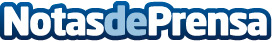 Nuevas normas de la UE para unos camiones más seguros y más ecológicosDatos de contacto:Nota de prensa publicada en: https://www.notasdeprensa.es/nuevas-normas-de-la-ue-para-unos-camiones-mas_1 Categorias: Internacional Derecho http://www.notasdeprensa.es